Informe de Actividades de la Comisión de Transparencia y Anticorrupción, referente al periodo de septiembre de 2017 a febrero de 2018.En cumplimiento con lo establecido en el artículo 45, numeral 6 inciso b), de la Ley Orgánica del Congreso General de los Estados Unidos Mexicanos y del artículo 150 numeral 1 fracción X, 158 numeral III, 164 numeral I y 165 numeral I del Reglamento de la Cámara de Diputados, la Comisión de Transparencia y Anticorrupción procede a la rendición del cuarto informe semestral de actividades correspondiente al período comprendido entre los meses de septiembre 2017 y enero 2018.DATOS GENERALESLa Comisión de Transparencia y Anticorrupción de esta LXIII Legislatura busca legislar a favor de la transparencia y en contra de la corrupción en México, para que con el debido fundamento logre los consensos pertinentes para contar con una mejor regulación en materia de transparencia y anticorrupción.Las y los diputados integrantes de esta Comisión tienen un gran compromiso con la rendición de cuentas contribuyendo a través del ejercicio legislativo a conformar el marco normativo que permite garantizar el derecho de acceso a la información pública, protección de los datos personales y prevenir la corrupción.Destacando uno de los procesos más importantes reportados en este periodo, ésta Comisión de Transparencia y Anticorrupción realizó la Mesa de Trabajo: Presupuesto y los retos del Sistema Nacional Anticorrupción, conforme a lo dispuesto en los artículos 149, numeral 2, fracc. V y 161, numeral 1, fracc. IV, del Reglamento de la Cámara de Diputados.Otra de las tareas fundamentales en el presente periodo reportado, fueron las mandatadas por lo dispuesto en los artículos 69 y 93 de la Constitución Política de los Estados Unidos Mexicanos, 7 numeral 4, y 45, 4, de la Ley Orgánica del Congreso General de los Estados Unidos Mexicanos, y el 199 del Reglamento de la Cámara de Diputados, compareció la Maestra Arely Gómez González, Secretaria de la Función Pública, a efecto de ampliar el análisis correspondiente al V Informe del Presidente de la República, en materia de Anticorrupción.INTEGRACIÓN DE LA COMISIÓN DE TRANSPARENCIA Y ANTICORRUPCIÓNEsta Comisión actualmente se encuentra integrada por 25 diputadas y diputados.La Junta Directiva se constituye por un presidente y nueve secretarios y secretarias con base en los criterios de proporcionalidad y pluralidad.Durante este periodo reportado se registraron las siguientes altas y bajas: La distribución de las Diputados y Diputadas por Grupo Parlamentario es la siguiente:JUNTA DIRECTIVA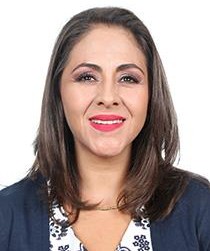 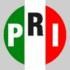 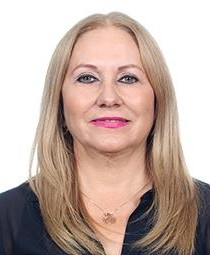 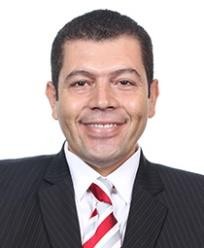 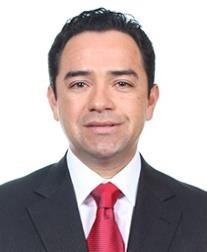 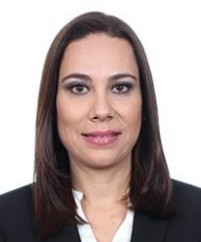 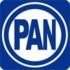 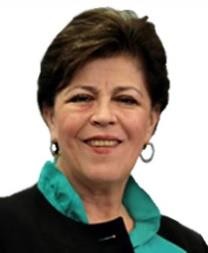 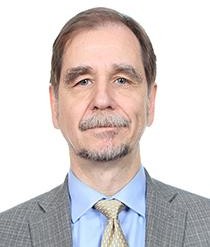 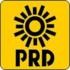 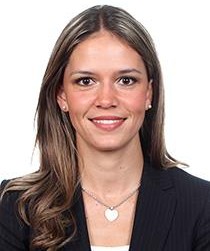 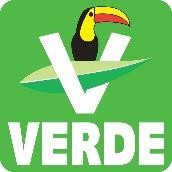 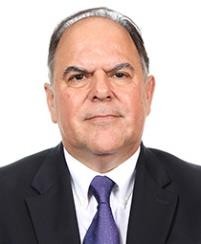 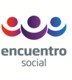 DIPUTADOS INTEGRANTES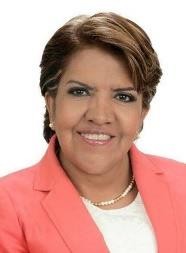 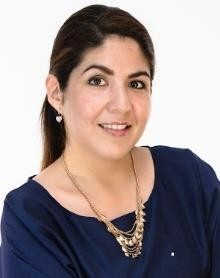 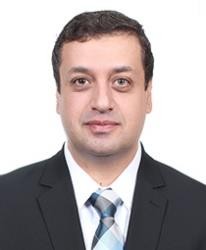 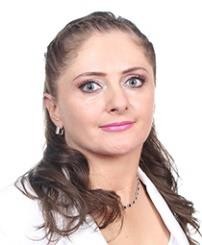 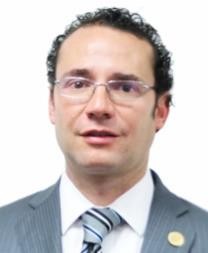 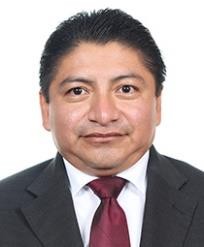 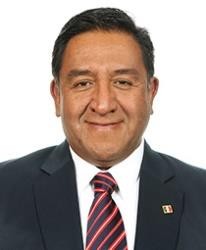 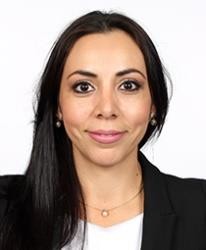 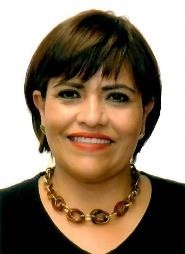 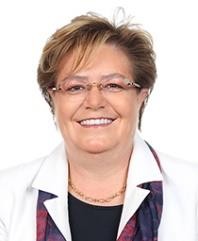 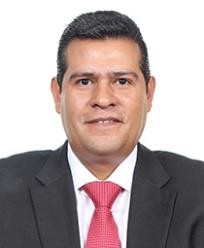 DISTRIBUCIÓN DE LOS DIPUTADOS INTEGRANTES POR GRUPO PARLAMENTARIORELACIÓN DE INICIATIVAS Y PROPOSICIONES CON PUNTO DE ACUERDO TURNADOS A ESTA COMISION.INICIATIVASINICIATIVAS COMISIONES UNIDASPROPOSICIONES CON PUNTO DE ACUERDOTOTAL DE ASUNTOS TURNADOSAVANCES	EN	EL	CUMPLIMIENTO	DEL	PROGRAMA	ANUAL	DE TRABAJO.Se ha cumplido con el objetivo planteado en el programa de trabajo para el segundo año de ejercicio de la LXIII Legislatura, de la Comisión de Transparencia y Anticorrupción, además de las propias atribuciones que el marco normativo del Congreso General de los Estados Unidos Mexicanos establece, así como con los objetivos en materia de representación, legislativa y en materia de cumplimiento de acciones, de la siguiente forma:Se ha cumplido a cabalidad con los tiempos mandatados por el Reglamento de la Cámara de Diputados; a la convocatoria de las reuniones, la presentación en tiempo y forma de los programas anuales de trabajo, de los informes semestrales, del mantenimiento de un archivo de asuntos turnados, y del acervo documental a disposición de cualquier solicitud requerida, en la dictaminación y discusión de los temas de interés de los diputados y diputadas integrantes de la Comisión.La Comisión de Transparencia y Anticorrupción participó en conjunto con la Comisión de Vigilancia de la Auditoría Superior de la Federación en la Comparecencia de la Secretaria de la Función Pública, la Mtra. Arely Gómez González, lo anterior a efecto de ampliar el análisis correspondiente al V Informe del Presidente de la República, en materia de Anticorrupción.Se ha trabajado en este periodo reportado acorde a los principios señalados en el Programa de trabajo: austeridad, certeza, eficacia, imparcialidad, independencia, máxima publicidad, objetividad y profesionalismo.Los integrantes de la Comisión, durante el periodo de tiempo que comprende este informe, han cumplido con el compromiso de seguir avanzando con la armonización de las legislaciones ya existentes en ambas materias.RESUMEN DE LAS ACTAS DE CADA REUNIÓN CELEBRADA, CON LA LISTA DE DIPUTADOS Y DIPUTADAS ASISTENTES Y AUSENTES, DICTÁMENES Y ACUERDOS TOMADOS EN CADA UNA DE ELLAS, ASÍ COMO EL SENTIDO DEL VOTO DE SUS INTEGRANTES, EN EL CASO QUE CORRESPONDA.REUNIONES DE JUNTA DIRECTIVALa Comisión de Transparencia y Anticorrupción en cumplimiento a lo establecido en el artículo 150, numeral 1, fracción VII del Reglamento de la Cámara de Diputados, programó y realizó las reuniones de Junta Directiva de conformidad con la dinámica del órgano parlamentario.REUNIONES ORDINARIAS15ª REUNIÓN ORDINARIA REALIZADA EL MIÉRCOLES 4 DE OCTUBRE DE 2017En la15ª Reunión Ordinaria fueron llevados al Pleno de esta Comisión para su discusión y en su caso aprobación las siguientes propuestas: Cuarto informe semestral correspondiente al segundo periodo del segundo año de actividades.Con 20 votos a favor, 0 votos en contra y 0 abstenciones, fue aprobado por unanimidad el 4° informe semestral de actividades.Programa anual para el tercer año de actividades.  Con 20 votos a favor, 0 votos en contra y 0 abstenciones, fue aprobada por unanimidad el informe anual para el tercer año de actividades.16ª REUNIÓN ORDINARIA REALIZADA EL MIÉRCOLES 25 DE OCTUBRE DE 2017.En la16ª Reunión Ordinaria fueron llevados al Pleno de esta Comisión para su discusión y en su caso aprobación las siguientes propuestas: Opinión de la Comisión de Transparencia y Anticorrupción respecto al Proyecto de Presupuesto de Egresos de la Federación 2018. La mayoría se manifiesta por la afirmativa. Se pone a discusión la Opinión de la Comisión de Transparencia y Anticorrupción respecto al Proyecto de Presupuesto de Egresos de la Federación 2018 y se pregunta si algún diputado desea hacer uso de la voz, no habiendo observaciones, pregunta a la asamblea si es de aprobarse dicha opinión y se somete a votación. Se aprueba la Opinión de la Comisión de Transparencia y Anticorrupción respecto al Proyecto de Presupuesto de Egresos de la Federación 2018 con 21 votos a favor; 0 votos en contra y 1 voto en abstención.REUNIÓN ORDINARIA REALIZADA EL MIÉRCOLES 29 DE NOVIEMBRE DE 2017En la15ª Reunión Ordinaria fueron llevados al Pleno de esta Comisión para su discusión y en su caso aprobación las siguientes propuestas: Dictamen de la Comisión de Transparencia y Anticorrupción con proyecto de decreto por el que se reforma el artículo 11 de la Ley Federal de Responsabilidades de los Servidores Públicos. En votación nominal se obtiene el siguiente resultado: Trece votos a favor; Once votos en contra y Cero votos en abstención. Se aprueba la iniciativa.Dictamen de la Comisión de Transparencia y Anticorrupción con punto de acuerdo por el que se exhorta a diversas dependencias a actuar, conforme a sus atribuciones, respecto a la investigación realizada por la Sociedad Civil, conocida como la estafa maestra. Se aprueba por unanimidad con Veinticuatro votos a favor.Dictamen de la Comisión de Transparencia y Anticorrupción con punto de acuerdo por el que se exhorta a las autoridades de los tres órdenes de gobierno a evitar la instalación de la cervecera Constellation Brands en Mexicali, Baja California. Se deshecha el punto de acuerdo con Dos votos a favor; Veinte votos en contra y Una abstención.SÍNTESIS DE LAS REUNIONES CON SERVIDORES PÚBLICOS, ESPECÍFICANDO OBJETO Y CONCLUSIONES.-No aplicaRELACIÓN DE LOS DOCUMENTOS, OPINIONES E INFORMES GENERADOS EN LA MATERIA DE SU COMPETENCIA.-No aplicaSUBCOMISIONES O GRUPOS DE TRABAJO INTEGRADOS, SEÑALANDO EL OBJETO Y AVANCES EN EL CUMPLIMIENTO DE SUS TAREAS.-No aplicaVIAJES OFICIALES DE TRABAJO DE CARÁCTER NACIONAL E INTERNACIONAL, PRECISANDO OBJETO, DIPUTADOS Y DIPUTADAS PARTICIPANTES, TAREAS DESARROLLADAS Y OBJETIVOS ALCANZADOS.-No aplicaRESUMEN DE OTRAS ACTIVIDADES DESARROLLADAS POR LA COMISIÓN COMO FOROS, AUDIENCIAS, CONSULTAS, SEMINARIOS, CONFERENCIAS.MESA DE TRABAJO: “PRESUPUESTO Y LOS RETOS DEL SISTEMA NACIONAL ANTICORRUPCIÓN”Esta mesa de trabajo tuvo como principal objetivo analizar y opinar sobre la propuesta realizada por el Ejecutivo Federal sobre los recursos destinados a los diferentes integrantes que conforman el Sistema Nacional Anticorrupción. Y así, contar con los elementos que permitan enriquecer dicha propuesta en su próxima discusión en el Pleno de esta Cámara, considerando principios y elementos de racionalización del gasto, así como los principales retos en la implementación del referido Sistema.  Derivado de la reforma constitucional en 2015 y del paquete de leyes que fueron aprobadas el 18 de julio de 2016 en las que se crea el Sistema Nacional Anticorrupción (SNA) se establece la creación de una Plataforma Digital Nacional que cuente con: Sistema de evolución patrimonial, de declaración de intereses y constancia de presentación de declaración fiscal; Sistema de los Servidores públicos que intervengan en procedimientos de contrataciones públicas; Sistema Nacional de Servidores Públicos y particulares sancionados; Sistema de información y comunicación del Sistema Nacional y del Sistema Nacional de Fiscalización; Sistema de denuncias públicas de faltas administrativas y hechos de corrupción, y  Sistema de Información Pública de Contrataciones. También se crean atribuciones específicas, por ejemplo, para la ASF y el TFJA: auditorías a participaciones federales, para la investigación y sanción de hechos de corrupción, respectivamente. Un Sistema que, si bien trato de no crear mayor burocracia, implica un rediseño de las actividades de cada uno de los organismos que lo integran, así como un presupuesto que cubra dichas obligaciones.Es en este sentido que el Proyecto de Presupuesto de Egresos de la Federación para el ejercicio fiscal 2018 incluye un anexo transversal, denominado: ANEXO 20. “Recursos para la prevención, detección y sanción de faltas administrativas y hechos de corrupción, así como para la Fiscalización y Control de Recursos Públicos” con un total de 10 mil 399.2 mdp. Distribuido tanto a los Integrantes del Comité Coordinador del Sistema Nacional Anticorrupción con un total de 3 mil 982 mdp. como a otros ramos (diversas dependencias del Gobierno Federal) con un total de 6 mil 418 mdp.En la mesa de trabajo participaron representantes de la Secretaría Ejecutiva del SNA, de la ASF, de la SFP,  del INAI, del TFJA y organizaciones de la Sociedad Civil como México Evalúa y Colectivo PESO, mismos que reconocieron importantes retos en la implementación del Sistema, como falta de armonización de otras leyes, falta de presupuesto orientado a gastos según objetivos, falta de mecanismos de evaluación, el tipo de indicadores de evaluación, la falta de la plataforma digital y su vinculación con la Plataforma Nacional de Transparencia, y los propios organismos de todas las entidades Federativas. Remarcando también la debida capacitación del personal en temas de corrupción y la posible creación de unidades administrativas que logren un espacio específico de vinculación con la operatividad del SNA.REUNION DE TRABAJO CON EL FRENTE CIUDADANO ANTICORRUPCION DEL ESTADO DE SAN LUIS POTOSIObjetivo: Exponer la situación actual del estado de San Luis Potosí, en el marco de los retos para la implementación de los Sistemas Locales Anticorrupción.Asociaciones invitadas como Los Ayuntamientos de la Capital y de Soledad de Graciano, La ecuación corrupta y El Frente Ciudadano Anticorrupción abordaron temas acerca del  actual problema de corrupción que sufre el Estado de San Luis Potosí, propusieron acciones en contra de la corrupción y solicitaron el apoyo de los Diputados integrantes de esta Comisión a efecto de que se pudieran llevar a cabo actividades que permitan la difusión del trabajo que dichas asociaciones llevan desempeñando ya desde hace unos años.  RELACION DE DOCUMENTOS DIVERSOS, Y EN SU CASO, PUBLICACIONES GENERADAS.No aplicaLA INFORMACIÓN SOBRE LA APLICACIÓN Y DESTINO FINAL DE LOS RECURSOS ECONÓMICOS ASIGNADOS POR EL COMITÉ DE ADMINISTRACIÓN.Con relación al Fondo Fijo y a los Gastos de Operación, la Comisión ha cumplido con las respectivas comprobaciones ante la Dirección General de Finanzas durante el primer periodo del tercer año de actividades de la LXIII Legislatura que comprende del 1 de septiembre de 2017 al 31 de enero de 2018.Finalmente la Comisión de Transparencia y Anticorrupción informa que ha trabajado arduamente sujetándose tanto al programa anual aprobado, así como también se han atendido las necesidades que han surgido, producto del propio trabajo legislativo y ha cumplido en su totalidad con el programa de trabajo establecido al principio de este tercer año de actividades de la LXIII Legislatura de ésta H. Cámara de Diputados.DiputadoGrupo ParlamentarioMovimientoCargoMaría Olimpia Zapata PadillaPANAltaIntegranteRicardo Ramírez NietoPRIBajaIntegranteOlga María Esquivel HernándezPRIAltaIntegranteJavier Octavio Herrera BorundaPVEMBajaIntegranteAgustín Basave BenítezPRDBajaIntegranteAgustín Basave BenítezPRDAltaSecretarioOmar Ortega ÁlvarezPRDBajaSecretarioRafael Hernández SorianoPRDBajaIntegranteRogerio Castro VázquezMORENABaja Presidente Jesús Salvador Valencia GuzmánMORENA Alta Presidente 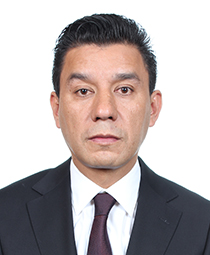 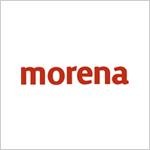 Ciudad de MéxicoDip. Jesús Salvador Valencia GuzmánPresidenteDip. Jesús Salvador Valencia GuzmánPresidente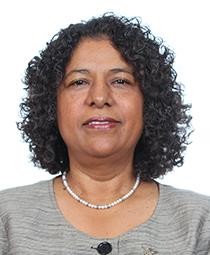 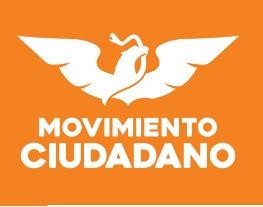 JaliscoDip. María Candelaria Ochoa ÁvalosSecretariaDip. María Candelaria Ochoa ÁvalosSecretaria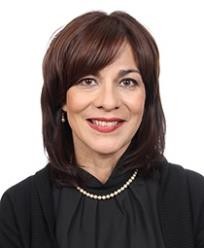 SonoraDip. Teresa de Jesús Lizárraga FigueroaIntegranteDip. Teresa de Jesús Lizárraga FigueroaIntegrante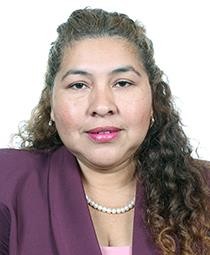 TabascoDip. Guadalupe Hernández CorreaIntegranteDip. Guadalupe Hernández CorreaIntegrante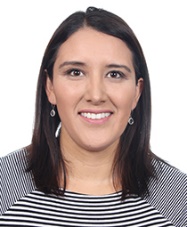 MéxicoDip. Olga María Esquivel HernándezIntegranteDip. Olga María Esquivel HernándezIntegranteG.PPRIPANPRDMORENAPVMMCPESTOTALNo. deIntegrantes1262211125#INICIATIVAFECHATURNO A COMISIÓNESTADO1Que reforma y adiciona la Ley General de Transparencia y Acceso a la Información Pública. Dip. Vidal Llerenas Morales (Morena)Gaceta Parlamentaria, año XX, número 4823, lunes 17 de julio de 2017Comisión de Transparencia y Anticorrupción 14-07-17PENDIENTEProyecto de decreto por el que se reforma el artículo 11 de la Ley Federal de Responsabilidades de Servidores Públicos.Dip. Juan Pablo Piña Kurczyn (PAN) Presentada por el Dip. Javier Antonio Neblina Vega (PAN)Gaceta Parlamentaria, año XX, número 4774, martes 9 de mayo de 2017Comisión de Transparencia y Anticorrupción04-05-17APROBADO2Proyecto de Decreto por el que se reforma el artículo 36 de la Ley General del Sistema Nacional Anticorrupción. Congreso del Estado de Baja CaliforniaGaceta Parlamentaria, año XX, número 4829, martes 25 de julio de 2017Comisión de Transparencia y Anticorrupción 21-07-17PENDIENTE3Proyecto de Decreto por el que se reforman los artículos 2 fracción II, 3 fracción VI, 56 y 72 y se adiciona un capítulo V AL Título Tercero, recorriéndose el actual capítulo V al VI del Título Tercero de la Ley General de Responsabilidades Administrativas. Dip. Norma Rocío Nahle García (Morena)Gaceta Parlamentaria, año XX, número 4842, viernes 11 de agosto de 2017Comisión de Transparencia y Anticorrupción 10-08-17PENDIENTE4Que reforma y adiciona diversas disposiciones de la Ley de Fiscalización y Rendición de Cuentas de la Federación. Dip. Rosa Alba Ramírez Nachis (MC)Gaceta Parlamentaria, año XX, número 4864-VI, martes 12 de septiembre de 2017Comisión de Transparencia y Anticorrupción 13-09-17PENDIENTE5Que reforma y adiciona un artículo 65 a la Ley General de Responsabilidades Administrativas. Dip. Brenda Velázquez Valdez (PAN)Gaceta Parlamentaria, año XX, número 4864-VI, martes 12 de septiembre de 2017Comisión de Transparencia y Anticorrupción para dictamen y a la Comisión Especial de Seguimiento a las agresiones a periodistas y medios de comunicación, para opinión.13-09-17PENDIENTE6Que adiciona el artículo 1º de la Ley de Adquisiciones, Arrendamientos y Servicios del Sector Público. Dip. José Alfredo Ferreiro Velazco (PES)Gaceta Parlamentaria, año XX, número 4864-VI, martes 12 de septiembre de 2017Comisión de Transparencia y Anticorrupción 13-09-17PENDIENTE7Que reforma el artículo 21 de la Ley de Obras Públicas y Servicios Relacionados con las mismas. Dip. Germán Ernesto Ralis Cumplido (MC)Gaceta Parlamentaria, año XX, número 4866-III, jueves 14 de septiembre de 2017Comisión de Transparencia y Anticorrupción 18-09-17PENDIENTE8Que reforma diversas disposiciones de la Ley de Obras Públicas y Servicios Relacionados con las Mismas, y de la Ley de Adquisiciones, Arrendamientos y Servicios del Sector Público, (en materia de combate a la corrupción).Dip. Alejandro González Murillo (PES)Gaceta Parlamentaria, año XX, número 4882-IV, martes 10 de octubre de 2017Comisión de Transparencia y Anticorrupción 11-10-17PENDIENTE9Que reforma el artículo 70 de la LGTAIP. Dip. Clemente Castañeda Hoeflich (MC)Gaceta Parlamentaria, año XX, número 4864-IV, martes 12 de septiembre de 2017Comisión de Transparencia y Anticorrupción 11-10-17PENDIENTE10Por la que se reforman, adicionan y derogan diversas disposiciones de la Ley de Adquisiciones, Arrendamientos y Servicios del Sector Público.Dip. Germán Ernesto Ralis Cumplido y suscrita por el Dip. Clemente Castañeda (MC)Gaceta Parlamentaria, año XX, número 4874-III, jueves 28 de septiembre de 2017Comisión de Transparencia y Anticorrupción 11-10-17PENDIENTE11Que reforma, adiciona y deroga diversas disposiciones de la Ley de Obras Públicas y Servicios Relacionados con las Mismas. Dip. Clemente Castañeda Hoeflich (MC)Gaceta Parlamentaria, año XX, número 4874-IV, jueves 28 de septiembre de 2017Comisión de Transparencia y Anticorrupción 11-10-17PENDIENTE12Que adiciona el artículo 14 de la Ley Federal de Protección de Datos Personales en Posesión de los Particulares. Dip. Benjamín Medrano Quezada (PRI)Gaceta Parlamentaria, año XX, número 4869-IV, martes 19 de septiembre de 2017Comisión de Transparencia y Anticorrupción 18-10-17PENDIENTE13Que reforma y adiciona diversas disposiciones de la Ley de Fiscalización y Rendición de Cuentas de la Federación. Dip. Rosa Alba Ramírez Nachis (MC)Gaceta Parlamentaria, año XX, número 4864-VI, martes 12 de septiembre de 2017Comisión de Transparencia y Anticorrupción 6-11-17PENDIENTE14Que reforma, adiciona y deroga diversas disposiciones de la Ley General de Responsabilidades Administrativas. Dip. Gustavo Adolfo Cárdenas Gutiérrez (MC)Gaceta Parlamentaria, año XX, número 4864-VI, martes 12 de septiembre de 2017Comisión de Transparencia y Anticorrupción 6-11-17PENDIENTE15Que adiciona el artículo 108 de la CPEUM; y el artículo 7 de la Ley General de Responsabilidades Administrativas. Dip. Justo Federico Escobedo Miramontes (PES)Gaceta Parlamentaria, año XX, número 4877-IV, martes 3 de octubre de 2017Comisión de Transparencia y Anticorrupción 8-11-17PENDIENTE16Que reforma el artículo 34, fracción X, de la Ley General del Sistema Nacional Anticorrupción.Congreso del Estado de JaliscoGaceta Parlamentaria, año XX, número 4906-I, martes 14 de noviembre de 2017Comisión de Transparencia y Anticorrupción 15-11-17PENDIENTE17Que adiciona diversas disposiciones de la Ley de Adquisiciones, Arrendamientos y Servicios del Sector Público y a la Ley de Obras Públicas y Servicios Relacionados con las Mismas. (En materia de contrataciones abiertas)Dip. José Luis Toledo Medina (PRI)Gaceta Parlamentaria, año XX, número 4906-V, martes 14 de noviembre de 2017Comisión de Transparencia y Anticorrupción 17-11-17PENDIENTE18Por la que se adicionan los artículos 116 de la CPEUM y 42 de la LGSNA.Dip. Minerva Hernández Ramos (PAN) y suscrita por diversos diputados integrantes de los GP del PAN, Morena, PRI, PRD, MC, PES e Independiente.Gaceta Parlamentaria, año XX, número 4882-VI, martes 10 de octubre de 2017A la Comisión de Puntos Constitucionales la reforma a la CPEUM y a la Comisión de Transparencia y Anticorrupción, la parte por la que se adiciona el artículo 42 de la LGSNA.22-11-17PENDIENTE19Que reforma los artículos 79 de la CPEUM y 86 de la Ley de Fiscalización y Rendición de Cuentas de la Federación. Dip. Minerva Hernández Ramos (PAN)Gaceta Parlamentaria, año XX, número 4882-VI, martes 10 de octubre de 2017A la Comisión de Puntos Constitucionales la reforma a la CPEUM y a la Comisión de Transparencia y Anticorrupción, la parte por la que se reforma la Ley de Fiscalización y Rendición de Cuentas de la Federación.24-11-17PENDIENTE20Que adiciona un artículo 20 Bis y el artículo 46 de la Ley de Obras Públicas y Servicios Relacionados con las Mismas. Dip. Rocío Matesanz Santamaría (PAN)Gaceta Parlamentaria, año XXI, número 4910-IV, martes 21 de noviembre de 2017Comisión de Transparencia y Anticorrupción 30-11-17PENDIENTE21Que reforma y adiciona diversas disposiciones de la Ley General de Responsabilidades Administrativas, y de la Ley Federal para la Protección a Personas que intervienen en el Procedimiento Penal, (en materia de protección de alertadores de faltas administrativas)Dip. Cecilia Romero Castillo (PAN)Gaceta Parlamentaria, año XXI, número 4917-IV, jueves 30 de noviembre de 2017Comisión de Transparencia y Anticorrupción 01-12-17PENDIENTE22 Proyecto de decreto que reforma y adiciona el artículo 25 de la Ley de Obras Públicas y Servicios Relacionados con las Mismas


Dip. Javier  Edmundo Bolaños Aguilar (PAN)Gaceta Parlamentaria, año XXI, número 4917-IV, jueves 30 de noviembre de 2017Comisión de Transparencia y Anticorrupción31-11-17PENDIENTE23 Proyecto de decreto que reforma y adiciona diversas disposiciones de la Ley de Obras Públicas y Servicios Relacionados con las Mismas.


Dip. Noemí Zoila  Guzmán Lagunes (PRI)Gaceta Parlamentaria, año XX, número 4864-V, martes 12 de septiembre de 2017Comisión de Transparencia y Anticorrupción 13-09-17PENDIENTE24 Proyecto de decreto que reforma y adiciona el artículo 10 De la Ley de Fiscalización y Rendición de Cuentas de la Federación


Dip. Angie Dennisse Hauffen Torres (MC)Gaceta Parlamentaria, año XX, número 4869-III, martes 19 de septiembre de 2017Comisión de Transparencia y Anticorrupción 20-09-17PENDIENTE25 Proyecto de decreto que reforma diversas disposiciones de la Ley Federal de Responsabilidades de los Servidores Públicos


Dip. José de Jesús Zambrano Grijalva (PRD)Gaceta Parlamentaria, año XX, número 4884-VI, jueves 12 de octubre de 2017Comisión de Transparencia y Anticorrupción 13-10-17PENDIENTE26Proyecto de decreto que reforma el artículo 3o. de la Ley General de Responsabilidades Administrativas


Dip. Álvaro Ibarra Hinojosa (PRI)Gaceta Parlamentaria, año XXI, número 4922-X, jueves 7 de diciembre de 2017Comisión de Transparencia y Anticorrupción 8-12-17PENDIENTE27 Proyecto de decreto que reforma y adiciona diversas disposiciones de la Ley de Adquisiciones, Arrendamientos y Servicios del Sector Público y de la Ley de Obras Públicas y Servicios Relacionados con las Mismas.


Dip. José Luis  Toledo Medina (PRI)Gaceta Parlamentaria, año XXI, número 4912-IV, jueves 23 de noviembre de 2017Comisión de Transparencia y Anticorrupción 24-11-17PENDIENTE28 Proyecto de decretoq ue reforma el artículo 45 de la Ley Federal de Responsabilidades de los Servidores Públicos.


Dip. Juan Pablo Piña Kurczyn (PAN)Gaceta Parlamentaria, año XX, número 4901-V, martes 7 de noviembre de 2017Comisión de Transparencia y Anticorrupción 8-11-17PENDIENTE29 Proyecto de decreto que reforma y adiciona diversas disposiciones de la Ley de Obras Públicas y Servicios Relacionados con las Mismas y de la Ley de Adquisiciones, Arrendamientos y Servicios del Sector Público


Dip. Ramón Villagómez Guerrero (PRI)aceta Parlamentaria, año XXI, número 4922-IX, jueves 7 de diciembre de 2017Comisión de Transparencia y Anticorrupción 8-12-17PENDIENTE30Proyecto de decreto que reforma y adiciona el artículo 50 de la Ley de Adquisiciones, Arrendamientos y Servicios del Sector Público.


Dip. Juan Manuel Cavazos Balderas (PRI)Gaceta Parlamentaria, año XXI, número 4936-H, jueves 4 de enero de 2018Comisión de Transparencia y Anticorrupción 5-01-18PENDIENTE31 Proyecto de decreto que reforma los artículos 10 y 12 de la Ley Federal de Responsabilidades de los Servidores Públicos.


Dip. Álvaro Ibarra Hinojosa (PRI)Gaceta Parlamentaria, año XXI, número 4936-H, jueves 4 de enero de 2018Comisión de Transparencia y Anticorrupción 5-01-18PENDIENTE32Proyecto de decreto que reforma los artículos 8°, 99, 110, 112 y 154 de la Ley Federal de Transparencia y Acceso a la Información Pública.


Dip. Álvaro Ibarra Hinojosa (PRI)Gaceta Parlamentaria, año XXI, número 4936-H, jueves 4 de enero de 2018Comisión de Transparencia y Anticorrupción 5-01-18PENDIENTE33Proyecto de decreto que reforma el artículo 1o. de la Ley de Adquisiciones, Arrendamientos y Servicios del Sector Público.


Dip. Gustavo  Cárdenas Gutiérrez Adolfo (MC)Gaceta Parlamentaria, año XXI, número 4940-E, miércoles 10 de enero de 2018Comisión de Transparencia y Anticorrupción 11-01-18PENDIENTE#INICIATIVAFECHATURNO A COMISIÓNESTADO1Por la que se expide la Ley que Regula la publicidad del Estado.Dip. Xóchitl Hernández Colín (MORENA)Gaceta Parlamentaria, año XX, número 4869-II, martes 19 de septiembre de 2017Pleno: 27-09-17Comisiones Unidas de Gobernación y de Transparencia y Anticorrupción, para dictamen, y a la Comisión de Presupuesto y Cuenta Pública, para opinión.28-09-17PENDIENTE2Que reforma y adiciona diversas disposiciones de la CPEUM, de la LGIPE, de la LGTAIP, de la LFTAIP y expide la Ley General de Resultados Garantizados.Dip. Jorge Álvarez Máynez (MC) y suscrita por Dips. de diversos GP.Gaceta Parlamentaria, año XX, número 4892-III, martes 24 de octubre de 2017Pleno: 30-10-17A la Comisión de Puntos Constitucionales la reforma a la CPEUM para dictamen y a las Comisiones Unidas de Gobernación y de Transparencia y Anticorrupción, la reforma de la LGIPE, LGTAIP, de la LFTAIP y se expide la Ley General de Resultados Garantizados para dictamen y a la Comisión de Presupuesto y Cuenta Pública, para opinión.30-10-17PENDIENTE3Por el que se crea el Consejo de Fiscalización de los Requerimientos Financieros del Sector Público y la Deuda Pública.Dip. Tomás Octaviano Félix (PRD)Gaceta Parlamentaria, año XX, número 4889-IV, jueves 19 de octubre de 2017Pleno: 07-11-17Comisiones Unidas de Transparencia y Anticorrupción y de, Hacienda y Crédito Público para dictamen, y a la Comisión de Presupuesto y Cuenta Pública, para opinión.8-11-17PENDIENTE4Por la que se adicionan diversas disposiciones de la Ley General de Protección Civil y de la Ley General del SNA.Dip. María Olimpia Zapata Padilla (PRI)Gaceta Parlamentaria, año XXI, número 4920-V, martes 5 de diciembre de 2017Pleno: 7-12-17Comisiones Unidas de Protección Civil y de Transparencia y Anticorrupción para dictamen.8-12-17PENDIENTE5Proyecto de Decreto que reforma, adiciona y deroga diversas disposiciones de la Ley de Adquisiciones, Arrendamientos y Servicios del Sector Público, de la Ley de Obras Públicas y Servicios Relacionados con las Mismas, de la Ley de Petróleos Mexicanos y de la Ley de la Comisión Federal de ElectricidadDip. Ulises Ramírez Nuñez, (PAN)Gaceta Parlamentaria, año XXI, número 4295-VI, martes 12 de diciembre de 2017Comisiones Unidas de Transparencia y Anticorrupción y de EnergíaPENDIENTE#PROPOSICIÓNFECHATURNO A COMISIÓNESTADO1 Punto de acuerdo por el que se exhorta a las autoridades de los tres órdenes de gobierno, a evitar la instalación en Mexicali, Baja California, de la empresa cervecera Constellations Brands.


Proponente: Hernández de la Piedra Ángel Antonio (MORENA) Gaceta Parlamentaria, año XX, número 4864-VIII, martes 12 de septiembre de 2017Comisión de Transparencia y AnticorrupciónOF. No. D.G.P.L. 63-II-1-2593Exp. 744614-09-17DESECHADA2Punto de Acuerdo por el que se exhorta a PEMEX y a la SEDENA, a difundir las acciones promovidas respecto de las observaciones y recomendaciones que hizo la ASF en relación a la Auditoría Financiera y de Cumplimiento 15-6-90T9N-02-0497 de la Cuenta Pública 2015.Proponente: Nahle García Norma Rocío (MORENA)Gaceta Parlamentaria, año XX, número 4864-VIII, martes 12 de septiembre de 2017Comisión de Transparencia y AnticorrupciónOF. No. D.G.P.L. 63-II-1-2597Exp. 748114-09-17ATENDIDA3 Punto de acuerdo por el que se exhorta a la SFP, a la PGR, a la SHCP y diversas dependencias del Gobierno Federal a atender los posibles casos de corrupción dados a conocer en investigación realizada por las asociaciones civiles "Mexicanos Contra la Corrupción y la Impunidad A. C." y "Animal Político", denominada la estafa maestra.


Proponente: Diputados integrantes de MOVIMIENTO CIUDADANO (MC) 

De los diputados María Candelaria Ochoa Ávalos y José Clemente Castañeda Hoeflich (MC)Gaceta Parlamentaria, año XX, número 4866-IV, jueves 14 de septiembre de 2017Comisión de Transparencia y AnticorrupciónOF. No. D.G.P.L. 63-II-7-2548Exp. 752418-09-17APROBADA4Punto de acuerdo, por el que se exhorta a la ASF a establecer instrumentos para intervenir en el caso de desvíos de recursos federales a través de universidades públicas con contratos simulados, específicamente en el caso de la Politécnica del Sur de Zacatecas


Proponente: Trejo Flores Mariana (MORENA) Gaceta Parlamentaria, año XX, número 4866-IV, jueves 14 de septiembre de 2017Comisión de Transparencia y AnticorrupciónOF. No. D.G.P.L. 63-II-1-2593Exp. 754218-09-17ATENDIDA5Punto de acuerdo por el que exhorta al Ayuntamiento de Amecameca, Estado de México, para que se transparente la información financiera de los ejercicios 2015, 2016 y de enero a agosto 2017, así como las cuentas públicas 2015 y 2016.


Proponente: Hauffen Torres Angie Dennisse (MC) Gaceta Parlamentaria, año XX, número 4869-V, martes 19 de septiembre de 2017Comisión de Transparencia y AnticorrupciónOF. No. D.G.P.L. 63-II-4-2447Exp. 744628-09-17ATENDIDA6Punto de acuerdo relativo a auditarías pendientes e investigación de casos de corrupción.


Proponente: Damián González Araceli (MORENA) Gaceta Parlamentaria, año XX, número 4869-V, martes 19 de septiembre de 2017Comisión de Transparencia y AnticorrupciónOF. No. D.G.P.L. 63-II-5-2796Exp. 760128-09-17ATENDIDA7Punto de acuerdo por el que se exhorta a diferentes instancias, a vigilar y auditar el uso y destino de los recursos autorizados para los programas sociales "Vivienda en Conjunto" y "Mejoramiento de Vivienda" que ejecutó el INVI durante los Ejercicios Fiscales 2015, 2016 y 2017.


Proponente: Cuata Domínguez Blanca Margarita (MORENA)Gaceta Parlamentaria, año XX, número 4869-V, martes 19 de septiembre de 2017Comisión de Transparencia y AnticorrupciónOF. No. D.G.P.L. 63-II-1-2692Exp. 760428-09-17ATENDIDA8  Punto de acuerdo por el que se solicita a la SFP, a la ASF y a la PGR, a investigar y fincar las responsabilidades que correspondan, por diversos actos contra el patrimonio de la nación cometidos por Emilio Lozoya Austin, ex Director General de PEMEX.


Proponente: Nahle García Norma Rocío (MORENA) Gaceta Parlamentaria, año XX, número 4869-V, martes 19 de septiembre de 2017Comisión de Transparencia y AnticorrupciónOF. No. D.G.P.L. 63-II-3-2532Exp. 760628-09-17ATENDIDA9Punto de acuerdo por el que se exhorta a la SCT, a presentar los estudios de resistencia y flexibilidad del distribuidor vial Benito Juárez en León, Guanajuato, así como a someter a revisión de la SFP todos los contratos otorgados durante los últimos 10 años a las empresas involucradas en la construcción del Paso Exprés de la Autopista del Sol en Cuernavaca, Morelos


Proponente: Damián González Araceli (MORENA) Gaceta Parlamentaria, año XX, número 4873-III, miércoles 27 de septiembre de 2017Comisión de Transparencia y AnticorrupciónOF. No. D.G.P.L. 63-II-6-2380Exp. 764428-09-17ATENDIDA10Punto de acuerdo por el que se exhorta al INE, a difundir la evidencia que sustenta la atención a las observaciones y los señalamientos incluidos en los informes anuales de gestión 2015 y 2016 de su propia Contraloría General respecto al contrato INE/SERV/012/2015 y a resolver lo conducente.


Proponente: Damián González Araceli (MORENA) Gaceta Parlamentaria, año XX, número 4873-III, miércoles 27 de septiembre de 2017Comisión de Transparencia y AnticorrupciónOF. No. D.G.P.L. 63-II-7-2583Exp. 764528-09-17ATENDIDA11 Punto de acuerdo por el que se exhorta a los gobiernos de las Entidades Federativas, a establecer programas y políticas en materia de contrataciones abiertas.


Proponente: Noble Monterrubio Pedro Luis (PRI) Gaceta Parlamentaria, año XX, número 4874-V, jueves 28 de septiembre de 2017Comisión de Transparencia y AnticorrupciónOF. No. D.G.P.L. 63-II-2-2207Exp. 770429-09-17RETIRADA12 Punto de acuerdo por el que se exhorta al Ejecutivo Federal, a garantizar la total transparencia, ejercicio puntual y oportuna fiscalización de los recursos públicos destinados a la atención y salvaguarda de las y los damnificados por el sismo de escala Richter 8.2 ocurrido el día jueves 07 de septiembre de 2017, con epicentro en el municipio de Pijijiapan, Chiapas.


Proponente: Santiago Rodríguez Guillermo Rafael (MORENA)
Gaceta Parlamentaria, año XX, número 4874-V, jueves 28 de septiembre de 2017Comisión de Transparencia y AnticorrupciónOF. No. D.G.P.L. 63-II-7-2598Exp. 771629-09-17ATENDIDA13 Punto de acuerdo relativo a sancionar las irregularidades en la construcción de los edificios dañados por el terremoto ocurrido el pasado 19 de septiembre.


Proponente: Flores Gómez Mirza (MC) Gaceta Parlamentaria, año XX, número 4877-VI, martes 3 de octubre de 2017Comisión de Transparencia y AnticorrupciónOF. No. D.G.P.L. 63-II-2-2221Exp. 777404-10-17ATENDIDA14  Punto de acuerdo por el que se exhorta al Órgano Superior de la Fiscalización del Estado de México, para realizar auditorías de desempeño en materia de seguridad pública al gobierno de la entidad, desde el ejercicio fiscal 2011 a la fecha.


Proponente: Ortega Álvarez Omar (PRD) Gaceta Parlamentaria, año XX, número 4877-VI, martes 3 de octubre de 2017Comisión de Transparencia y AnticorrupciónOF. No. D.G.P.L. 63-II-7-2620Exp. 77904-10-17ATENDIDA15 Punto de acuerdo relativo a las donaciones para apoyar las acciones de reconstrucción en los estados que se vieron afectados por los recientes sismos hechas a nuestro país por los diversos organismos y gobiernos internacionales y de la comunidad en general que se han concentrado en el fideicomiso "Fuerza México".


Proponente: Valencia Guzmán Jesús Salvador (MORENA)Gaceta Parlamentaria, año XX, número 4877-VI, martes 3 de octubre de 2017Comisión de Transparencia y AnticorrupciónOF. No. D.G.P.L. 63-II-5-2842Exp. 779804-10-17ATENDIDA16Punto de Acuerdo relativo a la aplicación de recursos del fideicomiso "Fondo Regional" a obras de infraestructura en los estados de Chiapas y Oaxaca, afectados por el sismo del 7 de septiembre.


Proponente: Diputados integrantes del MORENA (MORENA) Gaceta Parlamentaria, año XX, número 4882-VII, martes 10 de octubre de 2017Comisión de Transparencia y AnticorrupciónOF. No. D.G.P.L. 63-II-4-2517Exp. 781212-10-17ATENDIDA17Punto de Acuerdo relativo a la operación y aplicación de los recursos del fideicomiso Fondo Regional.


Proponente: Diputados integrantes del MORENA (MORENA) 

De los diputados Natalia Karina Barón Ortiz y Guillermo Rafael Santiago Rodríguez (MORENA)Gaceta Parlamentaria, año XX, número 4882-VII, martes 10 de octubre de 2017Comisión de Transparencia y AnticorrupciónOF. No. D.G.P.L. 63-II-6-2418Exp. 782112-10-17ATENDIDA18 Punto de acuerdo por el que se exhorta a la SHCP y a la SEGOB, unifiquen criterios de difusión de información pública del FONDEN.Proponente: Ramírez Nachis Rosa Alba (MC) Gaceta Parlamentaria, año XX, número 4882-VII, martes 10 de octubre de 2017Comisión de Transparencia y AnticorrupciónOF. No. D.G.P.L. 63-II-1-2695Exp. 783712-10-17ATENDIDA19Punto de Acuerdo por el que se exhorta a diversas autoridades federales, a difundir las acciones que están llevando a cabo para hacer frente a los sismos ocurridos recientemente en distintas zonas de nuestro país


Proponente: Gaytán Hernández Cristina Ismene (PRD) Gaceta Parlamentaria, año XX, número 4882-VII, martes 10 de octubre de 2017Comisión de Transparencia y AnticorrupciónOF. No. D.G.P.L. 63-II-6-2422Exp. 784912-10-17ATENDIDA20Punto de Acuerdo relativo a la publicación de las donaciones que personas físicas y morales han aportado para ayudar a los afectados por los sismos del pasado 7 y 19 de septiembre y los mecanismos para que los damnificados puedan acceder a dichos fondos


Proponente: Hernández Mirón Carlos (MORENA) Gaceta Parlamentaria, año XX, número 4882-VII, martes 10 de octubre de 2017Comisión de Transparencia y AnticorrupciónOF. No. D.G.P.L. 63-II-5-2870Exp. 786212-10-17ATENDIDA21Punto de acuerdo relativo a hacer públicas las acciones que han tomado respecto al manejo de recursos federales realizados por la Secretaría de Salud, del estado de Jalisco, con relación al fondo de aportaciones a los servicios de salud y seguro popular.


Proponente: Tamez Guajardo Macedonio Salomón (MC) Gaceta Parlamentaria, año XX, número 4889-V, jueves 19 de octubre de 2017Comisión de Transparencia y AnticorrupciónOF. No. D.G.P.L. 63-II-2-2285Exp. 808720-10-17ATENDIDA22Punto de acuerdo por el que se exhorta al Gobierno del estado de Puebla, a difundir el costo real y beneficio de las obras financiadas mediante Proyectos de Prestación de Servicios y de Asociaciones Público-Privadas de los años 2010 a 2015.


Proponente: Armenta Mier Alejandro (MORENA) Gaceta Parlamentaria, año XX, número 4896-IV, lunes 30 de octubre de 2017Comisión de Transparencia y AnticorrupciónOF. No. D.G.P.L. 63-II-7-2726Exp. 826406-11-17ATENDIDA23 Punto de acuerdo relativo a investigar y atender denuncias sobre actos de corrupción entre funcionarios públicos federales y productores del sector agropecuario.


Proponente: Orantes López María Elena (MC) Gaceta Parlamentaria, año XX, número 4896-IV, lunes 30 de octubre de 2017Comisión de Transparencia y AnticorrupciónOF. No. D.G.P.L. 63-II-5-3011Exp. 826906-11-17ATENDIDA24Punto de acuerdo relativo a las denuncias penales derivadas de las auditorías forenses practicadas al Programa Oportunidades Productivas y a distintas dependencias federales y universidades públicas documentadas en la investigación periodística conocida como "Estafa Maestra".


Proponente: Grupos Parlamentarios (CONJUNTAS) 

Suscrito por diversos diputados integrantes de los Grupos Parlamentarios PRD, PAN, MC y MORENAGaceta Parlamentaria, año XX, número 4901-VI, martes 7 de noviembre de 2017Comisión de Transparencia y AnticorrupciónOF. No. D.G.P.L. 63-II-7-2759Exp. 839009-11-17ATENDIDA25  Punto de acuerdo por el que se exhorta al congreso del estado de Guanajuato, a que se proponga al Pleno del Congreso, para su aprobación, la remoción del titular de la Auditoría Superior del Estado y del Director General de Auditoría y Cuenta Pública.


Proponente: Botello Santibáñez María Bárbara (PRI) Gaceta Parlamentaria, año XX, número 4901-VI, martes 7 de noviembre de 2017Comisión de Transparencia y AnticorrupciónOF. No. D.G.P.L. 63-II-4-2648Exp. 839709-11-17ATENDIDA26Punto de acuerdo por el que se exhorta a la CONAGUA, a implementar acciones de combate anticorrupción al interior de la dependencia en materia de asignación de concesiones de explotación de agua para la industria minera.


Proponente: Trejo Flores Mariana (MORENA) Gaceta Parlamentaria, año XX, número 4901-VI, martes 7 de noviembre de 2017Comisión de Transparencia y AnticorrupciónOF. No. D.G.P.L. 63-II-7-2758Exp. 840009-11-17ATENDIDA27Punto de acuerdo relativo a las observaciones realizadas por la Auditoria Superior de la Federación respecto de los contratos PXR-OP-SILN-SPR-CPMAC-A-4-14, DCPA-SO-SILN-SPR-GPAC-A-4-14 Y DCPA-OP-GCP-DGTRI-A-3-15 otorgados a la Empresa brasileña Odebrecht para las refinerías Miguel Hidalgo Tula y Salamanca.


Proponente: Nahle García Norma Rocío (MORENA) Gaceta Parlamentaria, año XX, número 4901-VI, martes 7 de noviembre de 2017Comisión de Transparencia y AnticorrupciónOF. No. D.G.P.L. 63-II-5-3049Exp. 841209-11-17ATENDIDA28Punto de acuerdo relativo al estado que guardan las auditorias hechas por la SFP por las irregularidades detectadas en las revisiones al Programa de Incentivos a Productores de Maíz y Frijol (PIMAF) en sus ejercicios 2015 y 2016.


Proponente: Ordoñez Hernández Daniel (PRD) Gaceta Parlamentaria, año XX, número 4906-VI, martes 14 de noviembre de 2017Comisión de Transparencia y AnticorrupciónOF. No. D.G.P.L. 63-II-3-2752Exp. 844716-11-17ATENDIDA29 Punto de acuerdo por el que se exhorta al Órgano Superior de Fiscalización del Estado de México, para realizar auditorías de desempeño a los recursos destinados a los Centros Preventivos en dicha entidad.


Proponente: Ortega Álvarez Omar (PRD) Gaceta Parlamentaria, año XX, número 4906-VI, martes 14 de noviembre de 2017Comisión de Transparencia y AnticorrupciónOF. No. D.G.P.L. 63-II-5-3084Exp. 844916-11-17ATENDIDA30 Punto de acuerdo por el que se exhorta a los entes públicos del estado de Quintana Roo, a expedir un Código de Ética que garantice un desarrollo profesional y respetuoso entre los servidores públicos y que genere las condiciones para el cumplimiento del estándar de integridad del Sistema Nacional Anticorrupción.


Proponente: Toledo Medina José Luis (PRI) Gaceta Parlamentaria, año XX, número 4906-VI, martes 14 de noviembre de 2017Comisión de Transparencia y AnticorrupciónOF. No. D.G.P.L. 63-II-5-3085Exp. 845616-11-17ATENDIDA31Punto de acuerdo por el que se exhorta al Congreso del estado de Puebla, a aperturar las cuentas públicas de los gobiernos del estado en los sexenios 1999-2005, 2005-2011 y 2011-2017, incluidos los expedientes clasificados como reservados.


Proponente: Armenta Mier Alejandro (MORENA) Gaceta Parlamentaria, año XX, número 4906-VI, martes 14 de noviembre de 2017Comisión de Transparencia y AnticorrupciónOF. No. D.G.P.L. 63-II-2-2368Exp. 846016-11-17ATENDIDA32Punto de acuerdo por el que se exhorta a la ASF, para que inicie un proceso de fiscalización a la Cuenta Pública del Municipio de Tecate, Baja California, de los años 2014 al 2016, correspondientes a la administración del XXI Ayuntamiento de Tecate.


Proponente: Rodríguez Rubio María del Rosario (PAN)Gaceta Parlamentaria, año XXI, número 4910-VI, martes 21 de noviembre de 2017Comisión de Transparencia y AnticorrupciónOF. No. D.G.P.L. 63-II-5-3123Exp. 856323-11-17ATENDIDA33 Punto de acuerdo por el que se exhorta a la Auditoria Superior del estado de Zacatecas, a hacer público el informe sobre el seguimiento de las observaciones realizadas a la Cuenta pública del gobierno de dicha entidad relativa al ejercicio fiscal 2015.


Proponente: Basurto Román Alfredo (MORENA) Gaceta Parlamentaria, año XXI, número 4912-VI, jueves 23 de noviembre de 2017Comisión de Transparencia y AnticorrupciónOF. No. D.G.P.L. 63-II-4-2699Exp. 861924-11-17ATENDIDA34Punto de acuerdo, por el que se exhorta al Congreso del Estado de Morelos, a que en su próxima Ley de Ingresos tome en consideración los factores económicos y sociales que vive en estos momentos la población de dicha entidad, con el fin de reducir los montos de pago por conceptos de impuestos y servicios municipales, a cargo de la diputada Blanca Margarita Cuata Domínguez, del Grupo Parlamentario de Morena. 


Proponente: Cuata Domínguez Blanca Margarita (MORENA) Gaceta Parlamentaria, año XXI, número 4917-V, jueves 30 de noviembre de 2017Comisión de Transparencia y AnticorrupciónOF. No. D.G.P.L. 63-II-3-2833Exp. 874501-12-17ATENDIDAASUNTOTURNADOTOTALAPROBADASNEGATIVADESECHADASPRECLUSIÓNRETIRADASPENDIENTESIniciativas331000032Iniciativas en ComisionesUnidas5000005Proposicionescon punto de acuerdo341013110Total7210131137REUNIONESJUNTA DIRECTIVAPROPUESTAS PARAREUNIÓN ORDINARIA13 – septiembre - 2017Reunión realizada para tratar asuntos relacionados a  predictámenes de cuatro iniciativas.  25 – octubre - 2017Reunión celebrada para tratar la Opinión de la Comisión de Transparencia y Anticorrupción con relación al Proyecto de Presupuesto de Egresos de la Federación 2018.REUNIONESORDINARIASDOCUMENTOS APROBADOS15ª Reunión OrdinariaEsta reunión celebrada el día 4 de octubre de 2017 fue llevada a cabo con el objetivo de aprobar los siguientes temas:Cuarto Informe Semestral de Actividades marzo 2017 – agosto 2017Programa Anual de Trabajo correspondiente al tercer año de labores de la LXIII Legislatura.16ª Reunión OrdinariaReunión celebrada el día 25 de octubre de 2017 con el fin de discutir y aprobar la Opinión de la Comisión de Transparencia y Anticorrupción Respecto al Proyecto de Presupuesto de Egresos de la Federación.17ª Reunión Ordinaria La 17ª Reunión Ordinaria se realizó el día 29 de noviembre de 2017 con el objetivo de discutir y en su caso aprobar los siguientes dictámenes:Dictamen de la Comisión de Transparencia y Anticorrupción con Proyecto de Decreto por el que se reforma el artículo 11 de la Ley Federal de Responsabilidades de los Servidores Públicos.Dictamen de la Comisión de Transparencia por el que se exhorta a diversas dependencias a actuar, conforme a sus atribuciones, respecto a la investigación realizada por la sociedad civil, conocida como La Estafa Maestra.Dictamen de la Comisión de Transparencia y Anticorrupción con Punto de Acuerdo por el que se exhorta a las Autoridades de los Tres Órganos de Gobierno a evitar la instalación de la cervecera Constellation Brands, en Mexicali, Baja California.